【今日主題】在敬虔上操練自己黃亞晨弟兄(中科聚會處)經文：提摩太前書4:6-8「你若將這些事提醒弟兄們，便是基督耶穌的好執事，在真道的話語和你向來所服從的善道上得了教育。只是要棄絕那世俗的言語和老婦荒渺的話，在敬虔上操練自己。『操練身體，益處還少；惟獨敬虔，凡事都有益處，因有今生和來生的應許。』」一、 作基督耶穌的好執事v61. 將這些事提醒弟兄們2. 在真道話語得教育3. 在善道上向來服從二、 只是要棄絕v71. 世俗的言語2. 老婦荒渺的話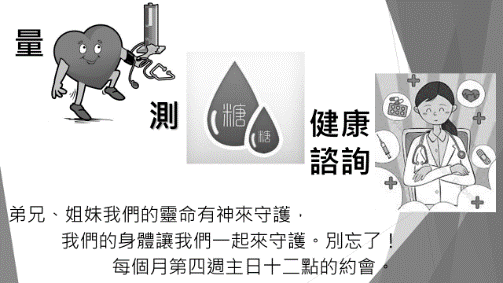 三、 在敬虔上操練自己v81. 操練身體，益處還少2. 惟獨敬虔，凡事都有益處3. 因有今生和來生的應許本週各項聚會今日	09:30	兒童主日學		09:45	福音主日	黃亞晨弟兄		09:45	中學生團契		11:00 《擘餅記念主聚會》		11:00 	慕道班	週二 19:30	英文查經班週三	19:30	交通禱告會	賴映良弟兄週四	14:30	姊妹聚會	于厚恩弟兄			福音特會週五	19:00	小社青	查經聚會		19:00	愛的團契	希伯來書九週六	14:00	大專團契	查經聚會	18:00	社青團契	讀書會今天中午12︰00起，由護理師許家蓁姊妹協助量血壓、血糖檢測；歡迎一起來健康檢查。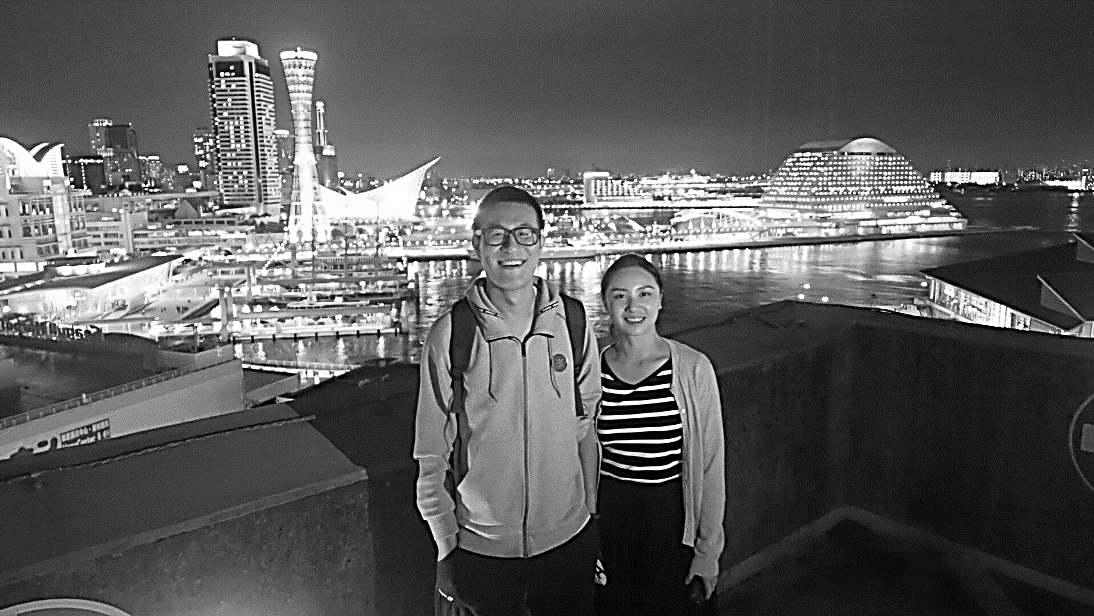 11/3、11/24【兒童主日學】《親職講座》時間︰11/3(日)下午2:10~4:00講員：董家驊牧師適合兒童、青少年之父母、祖父母；歡迎邀請親友參加(邀請DM在長椅上)《香噴噴星期天》時間︰11/24(日)上午9:30由老師帶領，透過詩歌、繪本、遊戲、手作烘焙…一起來香噴噴星期天~適合邀請兒童參加(邀請DM在長椅上)於1953年左右，由加拿大聚會處差派來台、創立「彰化主恩之家」的宣教士陸佩詩姊妹（Margaret Roberts），已於10/12北美太平洋時間20:50，在加拿大溫哥華住所安息主懷；她走的時候非常平靜，如同睡著了一般，沒有病痛。感謝主！追思聚會預定在11月初。願主安慰家屬、引領後事順利處理。孫弟兄的蒙召見證孫弟兄與妻子周姊妹來自中國，甫就讀《台北改革宗神學院》不久。以下是孫弟兄的蒙召見證，請弟兄姊妹予以關心代禱。自從我 2015 年受洗後，就喜歡研讀聖經。每週日按時聚會，工作上我是“白夜休休”的倒班制，遇到上班時間我還是請假去聚會。看完聖經，就在網上查詢基督教類的圖書，想細細查考，弄個明白仔細。我看的第一本關於神學的書就是約翰˙加爾文的《基督教要義》。在這期間，我與其他弟兄姊妹交通，發現大家的信仰不能稱之為信仰，更多的是靈魂寄託；信神和信佛沒有太多的區別，神的道是怎樣，根本就不清楚。牧師講的也是半本聖經，更多的是愛，信心…這些；宗教改革的精髓，預定論，罪的赦免，得救以後每天該如何行…都沒有講，我漸漸地開始覺得吃不飽了。只好自己在網上查，讀書。那時在中國微博不像現在這樣嚴，總可以收聽講解很好的講道。在這期間，我慢慢地懂得多了，反而有些驕傲了，一面想去讀神學，一面看見各個教會的問題，弟兄姊妹總是迷迷糊糊地，我有時就會怨懟一下。現在回想起來，是既慚愧又後悔。其實我懂什麼，又會什麼，一切思考能力，神學的知識又不是我發明的。我深深的曉得，不管是物理、化學、生物等等這些科學知識，我們都只是發現。真正從無到有的創造，是我們的父神。我明白了這些知識，也看清了人的罪性，我們處在一個互相傷害的世界，做毒饅頭賣給他人的人，自己不吃，但總要吃毒雞蛋吧；種毒大米的，賣給城裡人，可是你總要吃放了避孕藥的魚吧；罵貪官的人，也可能只是因為自己沒有機會貪而已。我們都活得太分裂了，缺少一個準繩。我發現神的道就是準繩，認識了自己，才能認識神。在這期間，我想去讀神學的願望越來越強烈，想把我所學所想所知都告訴大家。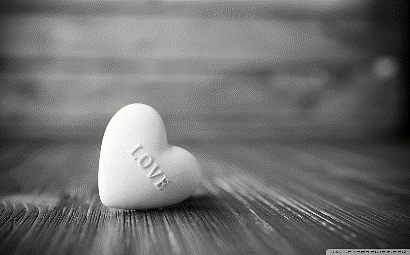 回想這幾年的路，我渴望教會，渴望讀書，渴望站在講臺上，將從神而來的一切宣講出來，所以我一定要接受系統的培訓。我希望可以讓教會回歸聖經，我也想護教，為基督信仰做見證。我的妻子也很支持，真是我的福氣，很感恩神賜給我這麼好的妻子。她也計畫從事基督教教育，或者是夫妻生活培訓的侍奉。我們深深覺得，中國大多數家庭不幸福，就是因為沒有神，現代人被唯物主義和解構主義洗腦的很分裂了，感謝神的憐憫和保守，讓我這樣的人能夠回轉向祂。在我受煎熬的這段時間，看到傳道人的生活真的是很清苦，可是他們每個人都把自己全然交托給主。我慚愧又後悔自己浪費了太多時間。從我周圍這些傳道人身上，深深知道他們是多麼的煎熬，又多麼的喜樂。我想和他們同工，共哀哭，同喜樂。我不知道未來的路在哪裡，可我知道，要繼續學習，一邊傳道，一邊學習。求主為我預備前方的道路。我母會的傳道人也說，你先讀讀看，主會有使用你的地方，祂有祂的心意在。我想做福音的信使，做學校的老師，做講臺的傳道人，做護教的學者。求神幫助我，使用我。現在是末世了，時不待我，我願意把自己擺上，【太 16:24】說「若有人要跟從我， 就當捨己，背起他的十字架，來跟從我。」我知這條道路佈滿荊棘，但我也深信主恩夠用，祂必興旺，我必衰微。如同【希伯來書10:32~39】，鼓勵著我不放棄神的呼召：「你們要追念往日，蒙了光照以後所忍受大爭戰的各樣苦難。一面被譭謗，遭患難，成了戲景，叫眾人觀看；一面陪伴那些受這樣苦難的人。因為你們體恤了那些被捆鎖的人，並且你們的家業被人搶去，也甘心忍受，知道自己有更美、長存的家業。所以，你們不可丟棄勇敢的心，存這樣的心必得大賞賜。你們必須忍耐，使你們行完了神的旨意，就可以得著所應許的。因為還有一點點時候，那要來的就來，並不遲延。只是義人必因信得生，他若退後， 我心裡就不喜歡他。”我們卻不是退後入沉淪的那等人，乃是有信心以致靈魂得救的人。」北市中正區100南海路39號。電話（02）23710952傳真（02）23113751臺北市中正區100南海路39號。電話（02）23710952傳真（02）23113751敬畏耶和華心存謙卑，就得富有、尊榮、生命為賞賜。乖僻人的路上有荊棘和網羅；保守自己生命的，必要遠離。                                                        箴言22:4~5台北基督徒聚會處          第2605期  2019.10.27網站：http://www.taipeiassembly.org	年度主題：坐蔭蘋果樹˙喜嘗甘甜果		主日上午	主日下午 	下週主日上午	下週主日下午	聚會時間：9時45分	1時00分	9時45分	2時10分	司     會：劉耀仁弟兄		羅煜寰弟兄	領        詩：劉耀仁弟兄		 董事會	賴映良弟兄	親職講座	司     琴：	謝多佳姊妹		王清清姊妹	講     員：黃亞晨弟兄		下週講員：彭書睿弟兄	本週題目：在敬虔上操練自己	下週主題：走在十字路口的教會	本週經文：提摩太前書4:6-8	下週經文：希伯來書11:16	上午招待：林寶猜姊妹 王雅麗姊妹	下週招待：蔣震彥弟兄 林和東弟兄						楊晴智姊妹